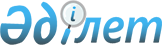 Сырым ауданының аумағында сайлау учаскелерін құру туралыБатыс Қазақстан облысы Сырым ауданы әкімінің 2019 жылғы 3 маусымдағы № 7 шешімі. Батыс Қазақстан облысының Әділет департаментінде 2019 жылғы 4 маусымда № 5696 болып тіркелді.
      Қазақстан Республикасының 1995 жылғы 28 қыркүйектегі "Қазақстан Республикасындағы сайлау туралы" Конституциялық заңына, Қазақстан Республикасының 2001 жылғы 23 қаңтардағы "Қазақстан Республикасындағы жергілікті мемлекеттік басқару және өзін-өзі басқару туралы" Заңына сәйкес аудан әкімі ШЕШІМ ҚАБЫЛДАДЫ:
      1. Сырым аудандық сайлау комиссиясының келісімі бойынша әкімшілік-аумақтық құрылым шекараларының сақталуы ескеріле отырып Сырым ауданының аумағында сайлау учаскелері осы шешімнің қосымшасына сәйкес құрылсын.
      2. Сырым ауданы әкімінің 2015 жылғы 20 қазандағы № 24 "Сырым ауданының аумағында сайлау учаскелерін құру туралы" (Нормативтік құқықтық актілерді мемлекеттік тіркеу тізілімінде № 4121 тіркелген, 2015 жылғы 29 қазанда "Сырым елі" газетінде жарияланған) шешімнің күші жойылды деп танылсын.
      3. Аудан әкімі аппаратының басшысы (Е.Сарсенов) осы шешімнің әділет органында мемлекеттік тіркелуін, Қазақстан Республикасы нормативтік құқықтық актілерінің эталондық бақылау банкінде және бұқаралық ақпарат құралдарында оның ресми жариялануын қамтамасыз етсін.
      4. Осы шешімнің орындалуын бақылау аудан әкімі аппаратының басшысы Е.Сарсеновке жүктелсін.
      5. Осы шешім алғашқы ресми жарияланған күнінен бастап қолданысқа енгізіледі.
      КЕЛІСІЛДІ:Сырым аудандық сайлаукомиссиясының төрағасы_______________О.Уашев29 мамыр 2019 жыл Сырым ауданының аумағындағы сайлау учаскелері
      Ескерту. Қосымша жаңа редакцияда - Батыс Қазақстан облысы Сырым ауданы әкімінің 23.10.2023 № 7 шешімімен (оның алғашқы ресми жарияланған күнінен кейін он күн өткен соң қолданысқа енгізіледі).
					© 2012. Қазақстан Республикасы Әділет министрлігінің «Қазақстан Республикасының Заңнама және құқықтық ақпарат институты» ШЖҚ РМК
				Сырым ауданы әкiмiнiң
2019 жылғы 3 маусымдағы № 7
шешiмiне қосымша
№
Сайлау учаскелерінің нөмірлері
Сайлау учаскелерінің шекаралары
Орналасқан жері
1
290
Жымпиты ауылы: Абай, Амангелді, Есенжанов, Досмұхамедов, Қазақстан, Қаратаев, Маметова, Мендалиев, Жамбыл, Молдағұлов, Сейфуллин, Шоқанов көшелері, Қапақ, Қамыстыкөл, Орыскөл қыстақтары.
Жымпиты ауылы, Қазақстан көшесі №10, "Сырым ауданы әкімдігінің мәдениет, тілдерді дамыту, дене шынықтыру және спорт бөлімі" мемлекеттік мекемесінің "Демалыс орталығы" мемлекеттік коммуналдық қазыналық кәсіпорнының ғимараты.
2
291
Жымпиты ауылы: Асадуллин, Әлібеков, Байжанов, Бейбітшілік, Жонысов, Жұмағалиев, Исаев, Сүйірбаев, Өребаев, Майлин, Молдағалиев, Оспанов, Сатаев, Сағырбаев, Датұлы, Жолдыбаев, Момышұлы, Қолғанатов көшелері. Саралжын ауылы. 
Жымпиты ауылы, Қаратаев көшесі №18, "Батыс Қазақстан облысы әкімдігі білім басқармасы Сырым ауданының білім беру бөлімінің "Қ.Мырзалиев атындағы жалпы білім беретін орта мектебі" коммуналдық мемлекеттік мекемесінің ғимараты.
3
293
Жымпиты ауылы: Әбілхайырхан, Әйтеке би, Алашорда, Қажмұқан, Мұхит көшелері.
Өлеңті ауылы: Ұлытау, Шаңырақ, Жағалау, Бердіғалиев, Бәйтерек, Еслямғалиев, Жонысов, Кусупкалиев,Ташаев, Тәжібеков, Умбетова, Өтемісов көшелері, Жетікөл, Ақсай, Мұқай, Тақыркөл, Күзентай, Сауғабай, Дүйсенбай, Бесқұдық қыстақтары.
Өлеңті ауылы, Бәйтерек көшесі №6 Б, "Батыс Қазақстан облысы Сырым ауданы Жымпиты ауылдық округі әкімінің аппараты" мемлекеттік мекемесінің ғимараты.
4
294
Бұлан ауылы.
Бұлан ауылы, Мектеп көшесі №15, "Сырым ауданы әкімдігінің мәдениет, тілдерді дамыту, дене шынықтыру және спорт бөлімі" мемлекеттік мекемесінің "Демалыс орталығы" мемлекеттік коммуналдық қазыналық кәсіпорнының ғимараты.
5
295
Жамбыл ауылы.
Жамбыл ауылы, Тайлақ батыр көшесі №3, "Батыс Қазақстан облысы әкімдігі білім басқармасының Сырым ауданы білім беру бөлімінің "Жамбыл негізгі орта мектебі" коммуналдық мемлекеттік мекемесінің ғимараты.
6
296
Қособа ауылы: Ақшакөл, Қапалақ, Жетімсай, Айдарғали, Аяқкөл, Наху, Шағат қыстақтары.
Қособа ауылы, С.Датұлы көшесі №2 А, "Сырым ауданы әкімдігінің мәдениет, тілдерді дамыту, дене шынықтыру және спорт бөлімі" мемлекеттік мекемесінің "Демалыс орталығы" мемлекеттік коммуналдық қазыналық кәсіпорнының ғимараты.
7
297
Жырақұдық ауылы: Ағатай, Жыралышығанақ, Жаманкөл, Құлақ, Құлықсай, Қоңыркөл қыстақтары.
Жырақұдық ауылы, Ы.Алтынсарин көшесі №5, "Батыс Қазақстан облысы әкімдігі білім басқармасының Сырым ауданы білім беру бөлімінің "Жырақұдық жалпы орта білім беретін мектебі" коммуналдық мемлекеттік мекемесінің ғимараты.
8
298
Жетікөл ауылы: Аққөл, Ждан-1, Баба, Өрбісін, Сыпыра, Ұзақбай қыстақтары.
Жетікөл ауылы, Мектеп көшесі №10, "Батыс Қазақстан облысы әкімдігі білім басқармасының Сырым ауданы білім беру бөлімінің "Жетікөл бастауыш мектебі" коммуналдық мемлекеттік мекемесінің ғимараты.
9
301
Қосарал ауылы: Комсомол, Боқай қыстақтары.
Ағоба ауылы: Құтқожа, Төле, Кеуден-1, Кеуден-2, Дөңгелексор, Кенесары, Көбек қыстақтары.
Қарақұдық ауылы: Ащықұдық қыстағы.
Қосарал ауылы, С.Датұлы көшесі №7, "Сырым ауданы әкімдігінің мәдениет, тілдерді дамыту, дене шынықтыру және спорт бөлімі" мемлекеттік мекемесінің "Демалыс орталығы" мемлекеттік коммуналдық қазыналық кәсіпорнының ғимараты.
10
302
Шағырлой, Қызылтаң ауылдары, Тіленше, Батпақкөл, Ахметжан қыстақтары.
Шағырлой ауылы, А.Құнанбаев көшесі №12, "Сырым ауданы әкімдігінің мәдениет, тілдерді дамыту, дене шынықтыру және спорт бөлімі" мемлекеттік мекемесінің "Демалыс орталығы" мемлекеттік коммуналдық қазыналық кәсіпорнының ғимараты.
11
304
Көздіқара ауылы: Оралбай қыстағы.
Жаңақоңыс ауылы: Шеркешбай, Құлшұғай қыстақтары.
Көздіқара ауылы, Ш.Утепов көшесі №18, "Батыс Қазақстан облысы әкімдігі білім басқармасының Сырым ауданы білім беру бөлімінің "Көздіқара негізгі орта мектебі" коммуналдық мемлекеттік мекемесінің ғимараты.
12
305
Бұлдырты, Қарақұдық, Аққұдық ауылдары: Бітеу, Жарқамыс, Тыныштыбай, Сарыөзек-1, Қоңыркөл, Егіндіой, Қошабай, Қостөбе, Төлеген, Ащысай қыстақтары.
Бұлдырты ауылы, М.Маметов көшесі №12, "Сырым ауданы әкімдігінің мәдениет, тілдерді дамыту, дене шынықтыру және спорт бөлімі" мемлекеттік мекемесінің "Демалыс орталығы" мемлекеттік коммуналдық қазыналық кәсіпорнының ғимараты.
13
306
Көгеріс ауылы, Қырман қыстағы.
Көгеріс ауылы, Желтоқсан көшесі №9, "Батыс Қазақстан облысы әкімдігі білім басқармасының Сырым ауданы білім беру бөлімінің "Көгеріс негізгі орта мектебі" коммуналдық мемлекеттік мекемесінің ғимараты.
14
308
Қоңыр ауылы, Кеңашы, Былқылдақ қыстақтары.
Қоңыр ауылы, М.Есламгалиев көшесі №17/2, "Сырым ауданы әкімдігінің мәдениет, тілдерді дамыту, дене шынықтыру және спорт бөлімі" мемлекеттік мекемесінің "Демалыс орталығы" мемлекеттік коммуналдық қазыналық кәсіпорнының ғимараты.
15
309
Тамды ауылы.
Тамды ауылы, М.Термезиев көшесі № 9/2, "Сырым ауданы әкімдігінің мәдениет, тілдерді дамыту, дене шынықтыру және спорт бөлімі" мемлекеттік мекемесінің "Демалыс орталығы" мемлекеттік коммуналдық қазыналық кәсіпорнының ғимараты.
16
310
Тасқұдық, Алатау ауылдары.
Тасқұдық ауылы, М.Әуезов көшесі №1, "Сырым ауданы әкімдігінің мәдениет, тілдерді дамыту, дене шынықтыру және спорт бөлімі" мемлекеттік мекемесінің "Демалыс орталығы" мемлекеттік коммуналдық қазыналық кәсіпорнының ғимараты.
17
312
Талдыбұлақ ауылы.
Талдыбұлақ ауылы, С.Датов көшесі №4, "Сырым ауданы әкімдігінің мәдениет, тілдерді дамыту, дене шынықтыру және спорт бөлімі" мемлекеттік мекемесінің "Демалыс орталығы" мемлекеттік коммуналдық қазыналық кәсіпорнының ғимараты.
18
313
Қазақстан ауылы.
Қазақстан ауылы, Жаңа мектеп көшесі №1, "Батыс Қазақстан облысы әкімдігі білім басқармасының Сырым ауданы білім беру бөлімінің "Қазақстан бастауыш мектебі" коммуналдық мемлекеттік мекемесінің ғимараты.
19
314
Аралтөбе ауылы, Тіксай қыстағы.
Аралтөбе ауылы, А.Иманов көшесі №21, "Батыс Қазақстан облысы әкімдігі білім басқармасы Сырым ауданының білім беру бөлімінің "Аралтөбе жалпы білім беретін орта мектебі" коммуналдық мемлекеттік мекемесінің ғимараты.
20
315
Қызылағаш ауылы, Қоржыной қыстағы.
Қызылағаш ауылы, Республика көшесі №12, "Батыс Қазақстан облысы әкімдігі білім басқармасы Сырым ауданының білім беру бөлімінің "Қызылағаш негізгі орта мектебі" коммуналдық мемлекеттік мекемесінің ғимараты.
21
316
Алғабас ауылы, Жаман қыстағы.
Алғабас ауылы, А.Байтұрсынов көшесі №4, "Сырым ауданы әкімдігінің мәдениет, тілдерді дамыту, дене шынықтыру және спорт бөлімі" мемлекеттік мекемесінің "Демалыс орталығы" мемлекеттік коммуналдық қазыналық кәсіпорнының ғимараты.
22
317
Жаңаөңір ауылы, Қызылағаш, Орлыкөл, Сулыкөл, Сулыкөл-1, Қыстаубай қыстақтары.
Жаңаөңір ауылы, А.Молдагулова көшесі № 11, Батыс Қазақстан облысы әкімдігі денсаулық сақтау басқармасының "Сырым аудандық орталық ауруханасы" шаруашылық жүргізу құқығындағы мемлекеттік коммуналдық кәсіпорнының медициналық пунктінің ғимараты.
23
318
Сасықкөл ауылы.
Сасықкөл ауылы, Ж.Досмухамедов көшесі №15, Батыс Қазақстан облысы әкімдігі денсаулық сақтау басқармасының "Сырым аудандық орталық ауруханасы" шаруашылық жүргізу құқығындағы мемлекеттік коммуналдық кәсіпорнының медициналық пунктінің ғимараты.
24
319
Тоғанас ауылы, Сегізүй ауылы, Бұлақ қыстағы.
Тоғанас ауылы, Шубин көшесі №10, "Батыс Қазақстан облысы әкімдігі білім басқармасының Сырым ауданы білім беру бөлімінің "В.И.Шубин атындағы жалпы орта білім беретін мектебі" коммуналдық мемлекеттік мекемесінің ғимараты
25
320
Аңқаты ауылы.
Аңқаты ауылы, "Батыс Қазақстан облысы әкімдігі білім басқармасының Сырым ауданы білім беру бөлімінің "В.И.Шубин атындағы жалпы орта білім беретін мектебі" коммуналдық мемлекеттік мекемесінің ғимараты.
26
322
Қарағанды ауылы, Актабан-2, Айдар қыстақтары.
Қарағанды ауылы, Құрманғазы көшесі №1, "Сырым ауданы әкімдігінің мәдениет, тілдерді дамыту, дене шынықтыру және спорт бөлімі" мемлекеттік мекемесінің "Демалыс орталығы" мемлекеттік коммуналдық қазыналық кәсіпорнының ғимараты.
27
323
Құспанкөл ауылы, Ащысай қыстағы.
Құспанкөл ауылы, Абілхайырхан көшесі №2, "Батыс Қазақстан облысы әкімдігі білім басқармасы Сырым ауданының білім беру бөлімінің "Құспанкөл бастауыш мектебі" коммуналдық мемлекеттік мекемесінің ғимараты.